Unitarian Universalist Community ChurchWorship Service - Sunday, April 3, 2016TODAY at UUCC (April 3, 2016)	Services, 9:15 am. & 11:00 am 	     “The Wisdom of Kali”*  Rev. Carie Johnsen	UU’s Praying, 12:30 pm, DH (1st Flr, Front Rm)	Private Rehearsal, 2:00 pm, Sanctuary*Engaging the Hindu Goddess Kali: Gentle Mother, Fierce Warrior. Exploring the role of destruction in a month of creation.  This Sunday will include a time of honor and celebrating the wisdom of our Elders. NoticesUUCC AUCTION Donation and Setup NoticeThe UUCC Auction is THIS WEEK!!!  Please remember to bring your auction item to Fellowship Hall THIS  Thursday, April 7th between 1:00 and 6:00 pm.  Auction SETUP will begin on Thursday April 7th at 1:00 to 5:00 pm and will be finished on Friday, April 8th from 1:00 to 3:00 p.m. The fundraising committee has ADDED a UUCC Members/Friends ONLY Special PREVIEW and BIDDING time for Silent Auction items on Thursday.  Check out today’s Order of Service INSERT for the Auction Schedule and MORE great items up for auction!!!Seasoned Souls.  Seasoned Souls is a group intended specifically for church members and friends aged 65 and older. We are now meeting on the 2nd and 4th Wednesday of the month in Fellowship Hall between 10:30 a.m. and noon. In April, we will meet on 13th and 27th to address the various issues associated with aging. The meetings are open to all seniors who wish to join this spirited group.APRIL ELDER LUNCH NEEDS SALAD AND DESSERTApril Lunch is in need of contributions of salad and desserts.  We had over forty people last month so if a couple of people could contribute salad fixings for 20 small green salads that would be great.  We also need four people to contribute finger desserts (brownies, bars, cookies, fruit, whatever).  Contact Marilyn Dunn at 512-5382 or maine2007@hotmail.com.Celebrating our New Members!Rev. Carie and the Membership Committee have just completed the latest 3-session New UU classes for newcomers to UUCC. As always, this was a curious, attentive and interesting group of individuals, and most of them wound up signing the membership book. We will be celebrating this growth to our church with a New Members Dinner on Tuesday, April 12th at 5:30 in Fellowship Hall. If you are interested in attending to welcome our latest members, please sign up with Lynn in the office (622-3232). We will also be honoring these newest members at a special ceremony during the worship services on Sunday, April 17th. Please come and greet our most recent members with our well-known UUCC hospitality!Lawn mowing volunteers needed - once a month.We like to have four volunteers who rotate the responsibility which amounts to mowing once a month.  We have a nice self-propelled mower and gas.  Email Marilyn maine2007@hotmail.com if you can help.OUTREACH NOTICE Iraqi Refugee family seeking a sofa, area rugs and side tables. If you have some to share, please contact Rev Carie at revcariejohnsen@gmail.com or 508-221-5295.St. Mark’s Needed Items:Please check your newsletter for items needed to support the Augusta Food Bank  and the St. Mark’s Essentials Pantry.  Any and all donations are appreciated.  Donations can be left in the red wagon in the coat closet.   Also see bulletin board in Fellowship Hall for more ways to help STOP HUNGER in our community and beyond!Would you like to lead a summer service?Though it may still be snowing on occasion these days, it is not too early to be thinking about the schedule of lay led summer services. There is a reliable cohort of people in the church who look forward to undertaking a summer service each year, and it can be fun and rewarding to arrange and present a service. There ought to be some room for newcomers. If you’ve ever considered doing one, we of the worship associates committee would be interested in hearing from you, and glad to help you realize your dream of being a worship leader. You could contact our committee chair:  Kathy Ann Shaw at kathyannshaw@roadrunner.com or 620-4082.  If you are interested, let us know as soon as possible.   		~Noah GottliebThis Week at UUCC … Monday, April 4, 2016	Private Piano Lessons, 3:00 pm, Sanctuary	SGM Ellis McKeen (D. Maddi), 6:00 pm, CR	SGM (T. Cairn), 6:00 pm, Drew House (2nd Floor)	Book Discussion Group (“Waking Up White”), 			6:00 pm, Drew House (1st Fl, Parlor)	Sangha Meditation, 6:30 pm, SanctuaryTuesday, April 5, 2016	ALANON, Noon, Robbins RoomWednesday, April 6, 2016	Private Piano Lessons, 3:30 pm, Sanctuary	Choir Rehearsal, 6:00 pm, Sanctuary	RENTAL-Just Guys, 6:30 pm, Fellowship Hall	SGM (P. Lamb), 6:30 pm, Drew House (1st Floor)Thursday, April 7, 2016	SGM (Zidowecki), 10:00 am, Robbins Rm	Auction SETUP begins 1:00 pm, Fellowship Hall	Membership Committee Mtg, 4:30 pm, CR	Special AUCTION Preview and Bidding of Silent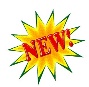 	      Auction Items exclusively for church Members/Friends.  6-8:00 pm in Fellowship HallFriday, April 8, 2016	Auction SETUP 1-3 pm, FH AND Sanctuary  UUCC 2016 Auction & Magic Show, 	begins at 4 pm   <see insert>Saturday, April 9, 2016	SANGHA-A Day of Mindfulness, 	     9:00 am – 3:30 pm, FH / SanctuarySunday, April 10, 2016 <CHOIR Sunday>	Services, 9:15 am. & 11:00 am 	    “Circles of Sexuality”**  Rev. Carie Johnsen	Elder Lunch, Noon, Fellowship Hall	Social Activity– Kevin Mannix	    At UUCC, 1 pm (after Elder Lunch),		in the Sanctuary	Peace Jam, 3:00 pm, Fellowship Hall**Sexuality encompasses nearly every aspect of our being, from attitudes and values to feelings and experiences. This service will explore how Unitarian Universalist values inform our sexuality throughout the ages. Upcoming Events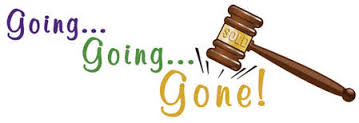 THIS FRIDAY – April 8th, 2016 – 4pmDon’t miss the UUCC AUCTION and Magic Show this Friday April 8th.  Events get under way starting at 4pm.  Childcare will be available throughout the evening AND you don’t have to worry about feeding the kids before you come since the CAFÉ will be open to purchase food and drinks!  The Magician starts at 5:30 pm!  Make this a Family Night Out and enjoy yourself bidding on some great auction items in a relaxed and FUN environment.  REMEMBER there is also a Preview and Bidding period for Silent Auction items on Thursday, April 7th from 6:00 – 8:00 pm. See today’s INSERT for all the Auction details AND a list of some of the items up for bid.THIS SATURDAY April 9th at UUCC (9:30 am - 3 pm),Non-Violent Communication offered in the context of Mindfulness Meditation by Peaceful Heart Sangha “Cultivating Loving-Kindness for Ourselves and Others” Led by Peggy Smith, certified trainer in Non-Violent Communication and Dharma Teacher in the tradition of Zen master, Thich Nhat Hahn http://www.opencommunication.org   - $20 suggested donation (bring a bag lunch for a mindful meal)  - Register by contacting Greg Fahy at peace-fulheartsangha@gmail.com or call # (207) 622-7012 	~No one will be turned away for lack of funds and beginners are welcome~  THIS Sunday, April 10th, 1:00p.m.  (After Elder lunch)SOCIAL ACTIVITIES:  "Weathering Shame"Kevin Mannix (former Channel 6 weatherman) and his wife, Linda Rota will be at UUCC to discuss their personal journeys of the shame and stigma faced throughout their childhood and adult lives.  They will share their experiences, struggles, and feelings of humiliation that resulted from growing up exposed to alcoholism, severe depression and suicide.  They hope to offer awareness and inspiration through their personal stories. Their book will also be available for purchase.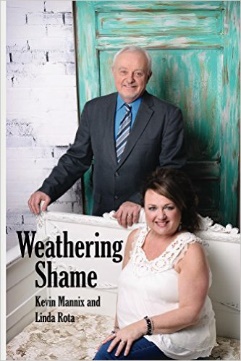 For the complete calendar of events, visit the UUCC website: www.augustauu.orgBudget ReportDeposit (week beginning 3/27/16):     Pledge Payments (2015-2016)	      $ 2,071.00     Offering				             149.02	Total income for week 		      $ 2,370.40Avg budgeted wkly expenses for 2015/16 = $ 4,176.20           ($217,162. divided by 52 weeks)$214.30 was donated to the PeaceJam group at the Easter Brunch! UUCC Office Hours <hours for next week>Monday ----------------------------------<No office hours>Tues., Wed. AND Thurs.--------------9:00 am to 5:00 pmFriday -------------------------------------< No office hours >Rev. Carie’s Office Hours:Monday	No office Hours (Writing Day)Tuesday	1:00 pm – 5:00 pmWednesday	2:00 pm – 6:00 pmFriday		No office Hours (Sabbath day)		<other hours available by appointment>Pastoral Care concerns: contact Nancee Campbell at (207) 621-7727 or pastoralministers@augustauu.org.Caring Cooperative support, contact Cheryl Abruzzese at cam1nik2@gmail.com or 858-5340.Sunday Services / Staff Contact information:Youth Advisor, Monique McAuliffe youthadvisor@augustauu.orgSmall Group Ministry Coordinator, Luke Curtis, SGMCoordinator@augustauu.orgSunday Morning Religious Exploration Coordinator, Brigid Chapin, SundayREcoordinator@augustauu.orgMusic Director, Bridget Convey, musicdirector@augustauu.orgOffice Administrator, Lynn M. Smith, admin@augustauu.org, Phone 622-3232